         PRITARTA         Šiaulių miesto savivaldybės tarybos         2018 m.                d. sprendimu Nr. T-              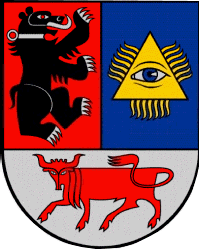 ŠIAULIŲ MIESTO SAVIVALDYBĖS ADMINISTRACIJOS DIREKTORIAUS2017 METŲ VEIKLOS ATASKAITA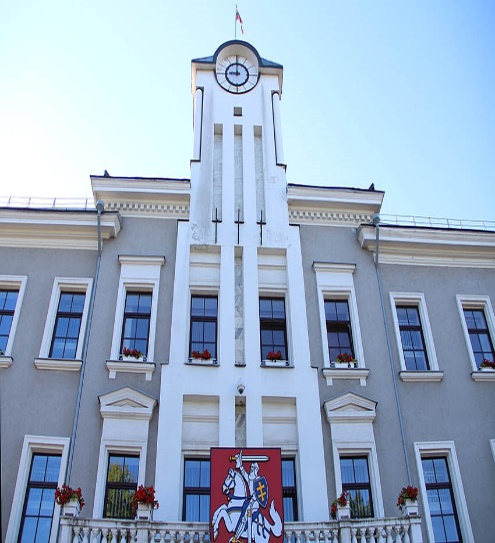 Šiaulių miesto savivaldybės administracijos direktorius A. BARTULISŠiauliai, 2018 ŠIAULIŲ MIESTO SAVIVALDYBĖS ADMINISTRACIJOS DIREKTORIAUS 2017 METŲ VEIKLOS ATASKAITA	Šiaulių miesto savivaldybės administracijos direktoriaus (toliau – Administracijos direktorius) 2017 m. veiklos ataskaita parengta ir teikiama vadovaujantis Lietuvos Respublikos vietos savivaldos įstatymo 16 straipsnio 2 dalies 19 punktu, 29 straipsnio 8 dalies 9 punktu ir Šiaulių miesto savivaldybės tarybos (toliau – Savivaldybės taryba) veiklos reglamento, patvirtinto 2011 m. rugsėjo 29 d. sprendimu Nr. T-253 „Dėl Šiaulių miesto savivaldybės tarybos veiklos reglamento patvirtinimo“, 99 punktu. 	Šiaulių miesto savivaldybės darbą vykdo administracija. Savivaldybės administracijos veiklą kontroliuoja ir už ją atsako Savivaldybės administracijos direktorius. Direktoriui organizuoti darbus padeda du pavaduotojai, o darbus vykdo Adminstracijos skyriai.	Pagal Vietos savivaldos įstatymą, Savivaldybės administracijos vadovas yra atsakingas už Savivaldybės administracijos darbo organizavimą, tiesiogiai ir asmeniškai atsako už Lietuvos Respublikos įstatymų, Vyriausybės nutarimų ir Savivaldybės tarybos sprendimų įgyvendinimą Savivaldybės teritorijoje jo kompetencijai priskirtais klausimais, organizuoja Savivaldybės strateginio planavimo procesą, vadovaudamasis strateginio planavimo principais, administruoja Savivaldybės biudžeto asignavimus, organizuoja Savivaldybės biudžeto vykdymą, atsako už Savivaldybės ūkinę bei finansinę veiklą, administruoja Savivaldybės turtą, koordinuoja ir kontroliuoja viešąsias paslaugas teikiančių įstaigų darbą bei atlieka kitas teisės aktuose numatytas ir administracijos nuostatuose patvirtintas funkcijas.	2017 m. Šiaulių miesto savivaldybės administracijos (toliau – Savivaldybės administracija) struktūra nebuvo keista. Savivaldybės administracijoje 2017 m. sausio 1 d. nustatytas didžiausias leistinas darbuotojų skaičius – 247, Šiaulių m. savivaldybės tarybos 2017 m. birželio 29 d. sprendimu Nr. T-279 šis skaičius padidintas iki 252,  įsteigtos 3 darbuotojų, dirbančių pagal darbo sutartis, pareigybės ir 1 valstybės tarnautojo pareigybė. 2017 m. birželio 1 d. įsigaliojo Lietuvos Respublikos Piniginės socialinės paramos nepasiturintiems gyventojams įstatymo nauja redakcija, reglamentuojanti būsto šildymo išlaidų kompensacijų skyrimą, todėl papildomai buvo reikalingos  3 pareigybės Socialinių reikalų departamento Socialinių išmokų ir kompensacijų skyriuje.  Taip pat, vadovaujantis LR švietimo įstatymo nuostatomis, nuo 2017 m. rugsėjo 1 d. savivaldybėse koordinuotai teikiamų švietimo pagalbos, socialinių ir sveikatos priežiūros paslaugų vaikams nuo gimimo iki 18 metų (turintiems didelių ir labai didelių specialiųjų ugdymosi poreikių – iki 21 metų) ir jų tėvams (globėjams, rūpintojams) koordinavimui užtikrinti Vaiko teisų apsaugos skyriuje įsteigta tarpinstitucinio bendradarbiavimo koordinatorius pareigybė. Lyginant su 2015 m. ir 2016 m. didžiausias leistinas pareigybių skaičius padidintas 5 pareigybėmis.	2017 m. buvo organizuoti 35 konkursai: 23 konkursai dėl karjeros valstybės tarnautojo pareigų, 6 konkursai dėl įstaigos vadovo pareigų, 1 konkursas dėl įstaigos valdybos nario pareigų, 6 darbuotojų, dirbančių pagal darbo sutartis, atrankos. Palyginus su 2015 m. organizuotų konkursų skaičius į laisvas pareigas padidėjo dvigubai. Tam įtakos turėjo 2016 m. įvykę Administracijos struktūros pertvarkymai. 2016 m. suorganizuotų konkursų skaičius lyginant su 2017 m. nesikeitė.	Į darbą savivaldybės administracijoje 2017 m. metais priimta: 20 karjeros valstybės tarnautojų, 9 politinio (asmeninio) pasitikėjimo valstybės tarnautojai, 1 pakaitinis valstybės tarnautojas laikinai priimtas pagal VTĮ 14 straipsnį (kol į pareigas grįš valstybės tarnautojai po nėštumo, gimdymo ir vaiko auginimo atostogų), 1 valstybės tarnautojas laikinai perkeltas esant tarnybiniam būtinumui į kitas pareigas, 8 darbuotojai priimti į darbą pagal darbo kodekso 66 straipsnį, su 3 darbuotojais sudarytos terminuotos darbo sutartys pagal darbo kodekso 67 straipsnį. Per 2017 m. padaryti 145 darbo sutarties sąlygų pakeitimai (darbo užmokesčio pakeitimai, darbo funkcijų pakeitimai).  2017 m. buvo atleisti 32 darbuotojai, iš jų 16 karjeros valstybės tarnautojų, 7 darbuotojai,  dirbantys pagal darbo sutartį ir gaunantys darbo užmokestį iš savivaldybės biudžeto, 7 asmeninio politinio pasitikėjimo valstybės tarnautojai. Atleisti iš darbo karjeros valstybės tarnautojai ir darbuotojai nurodė šias išėjimo priežastis: netenkino darbo užmokestis, per didelis darbo krūvis ir darbo tempas, didelė atsakomybė. 	2017 m. buvo atlikti 6 tarnybinių nusižengimų tyrimai: 3 įstaigų vadovų ir 3 valstybės tarnautojų. 2015 m. buvo atlikti 4 tyrimai, o 2016 m. atlikta 10 tarnybinių nusižengimo tyrimų: 6 įstaigų vadovų ir 4 valstybės tarnautojų.	2017 m. 50 valstybės tarnautojų tarnybinė veikla įvertinta labai gerai: 40 valstybės tarnautojų per kasmetinį valstybės tarnautojų vertinimą ir 10 valstybės tarnautojai per neeilinį vertinimą. Į aukštesnes pareigas po vertinimo buvo perkelti 8 valstybės tarnautojai, vienas iš jų perkeltas į vedėjo pavaduotojo pareigas, 7 valstybės tarnautojams suteikta 1 kvalifikacinė klasė, 16 valstybės tarnautojų suteikta 2 kvalifikacinė klasė, 17 valstybės tarnautojų suteikta 3 kvalifikacinė klasė ir 2 valstybės tarnautojams  skirtos padėkos. Palyginus su 2016 m. valstybės tarnautojų tarnybinė veikla įvertinta labai gerai 2,5 karto daugiau.	2017 m. Savivaldybės administracijos tarnautojų ir darbuotojų kvalifikacijos kėlimui buvo skirta 24,8 tūkst. Eur, t. y. 1,11 procento nuo valstybės tarnautojų darbo užmokesčiui nustatytų asignavimų. Vienam valstybės tarnautojui skirtos mokymo lėšos sudaro 148,5 Eur. Kvalifikacijos kėlimui palyginus su 2016 m. lėšų buvo skirta 2 k. daugiau.  Organizuoti 33 mokymai darbuotojams, kuriuose dalyvavo 240 darbuotojų.      	Per ataskaitinį laikotarpį Administracijos direktorius, vadovaudamasis  įstatymų jam suteiktais įgaliojimais ir tvarka, numatyta Šiaulių miesto savivaldybės tarybos veiklos reglamente, vykdė ir priėmė sprendimus savarankiškųjų, priskirtųjų ir valstybės perduotų savivaldybėms funkcijų klausimais. Daugiausia dėmesio ir pastangų buvo skirta visų savivaldybės įstaigų, įmonių veiklai užtikrinti, miesto gyventojų poreikiams švietimo, kultūros, sveikatos, komunalinių ir kitų viešųjų paslaugų srityse tenkinti, gyventojų užimtumui gerinti, jų socialinėms problemoms spręsti, investicijoms pritraukti.Administracijos direktorius, vykdydamas įgaliojimus, organizavo Šiaulių m. savivaldybės 2017-2019 m. strateginio veiklos plano rengimą ir įgyvendinimą, 2017 m. Savivaldybės biudžeto projekto rengimą ir vykdymą, priėmė sprendimus dėl piliečių, turinčių teisę į valstybės paramą gyvenamajam būstui įsigyti, eilių sudarymo ir tvarkymo. Savivaldybės tarybos patvirtinta tvarka nagrinėjo ir priėmė sprendimus dėl kompensacijų už būsto šildymo išlaidas ir išlaidas karštam bei šaltam vandeniui gyventojams, turintiems mažas pajamas, skyrimo, dėl socialinių ir vienkartinių pašalpų skyrimo. Priėmė sprendimus dėl licencijų verstis mažmenine prekyba alkoholiniais gėrimais, tabako gaminiais išdavimo, keitimo bei naikinimo ir sprendė kitus įgaliojimuose numatytus klausimus.2017 m. Administracijos direktorius savo kompetencijos klausimais išleido 3513 įsakymus (2016 m. – 3157), iš jų, veiklos organizavimo klausimais – 1918 įsakymus, personalo klausimais 658 įsakymus, atostogų, komandiruočių klausimais – 937 įsakymus, suorganizavo ir vedė 12 skyrių vedėjų pasitarimų, kurių metu buvo aptariami darbai, sprendžiamos iškilusios problemos, ieškoma bendrų sprendimų.2017 m. į Administracijos direktorių raštu kreipėsi 7 660 fiziniai ir juridiniai asmenys, iš jų  asmeniniam prėmimui – 90 asmenų. 	Administracijos direktoriaus veikla neapsiriboja Vietos savivaldos įstatymu, kitais teisės aktais, Savivaldybės tarybos sprendimais nustatytų funkcijų vykdymu. 2017 m. Administracijos direktorius dalyvavo Savivaldybės komisijų, darbo grupių ir kitų institucijų, į kurių sudėtį yra įtrauktas, veikloje, pirmininko ar nario teisėmis.	Šiaulių miesto savivaldybės 2017 m. biudžeto patvirtintas pajamų planas iš mokesčių, dotacijų, pajamų ir sandorių sudarė 94 359,2 tūkst. Eur, patikslintas planas –  113 663,9 tūkst. Eur. 2017 m. biudžeto pajamų surinkta 14 proc. daugiau nei 2016 m. (2016 m. 10 proc. daugiau, nei 2015 m.). 1 lentelė. 2017 m. biudžeto pajamų plano vykdymas.2017 m. savivaldybės biudžeto asignavimų pagal valstybės funkcijas įvykdymas ir struktūra pateikti 2 lentelėje.2 lentelė.* Neįtraukta 2 500,0 tūkst. Eur paskolų suma.	Šiaulių m. savivaldybės biudžeto kreditinis įsiskolinimas sudarė:2016 m. gruodžio 31 d. – 10 744,1 tūkst. Eur, iš jų: paskolos – 9 423,4 tūkst. Eur, darbo užmokesčio ir socialinio draudimo skolos – 132,0 tūkst. Eur, įsiskolinimas už prekes ir paslaugas – 391,3 tūkst. Eur, įsiskolinimas už socialines išmokas – 415,8 tūkst. Eur, įsiskolinimas už turto įsigijimo išlaidas – 381,6 tūkst. Eur. Šiaulių m. savivaldybės biudžeto kreditinis įsiskolinimas 2016 m. gruodžio 31 d., palyginus su 2015 m. gruodžio31 d. (16 165,8 tūkst. Eur) sumažėjo 5 421,7 tūkst. Eur. Pradelsto įsiskolinimo (kurio įvykdymo terminas praleistas daugiau kaip 45 dienos) 2016 m. gruodžio 31 d. – nebuvo. 2017 m. gruodžio 31 d. – 9 988,3 tūkst. Eur, iš jų: paskolos – 8 705,7 tūkst. Eur, darbo užmokesčio ir socialinio draudimo skolos – 142,4 tūkst. Eur (t.sk. 126,6 tūkst. Eur įsiskolinimas vykdant teisės aktų nuostatas dėl darbo užmokesčio valstybės tarnautojams kompensavimo), įsiskolinimas už prekes ir paslaugas – 745,8 tūkst. Eur, įsiskolinimas už socialines išmokas – 392,3 tūkst. Eur, įsiskolinimas už turto įsigijimo išlaidas – 3,2 tūkst. Eur. Šiaulių m. savivaldybės biudžeto kreditinis įsiskolinimas 2017 m. gruodžio 31 d., palyginus su 2016 m. gruodžio31 d. (9 423,4 tūkst. Eur) padidėjo 564,9 tūkst. Eur. Padidėjimo priežastis – 2017 m. paimta 1 803,1 tūkst. Eur paskola. Trumpalaikės skolos (be paskolų) lyginant su 2016 m. gruodžio 31 d. duomenimis sumažėjo 38,1 tūkst. Eur. Pradelsto įsiskolinimo (kurio įvykdymo terminas praleistas daugiau kaip 45 dienos) 2017 m. gruodžio 31 d. – nebuvo.	2017 m. Savivaldybė skolinosi 2 500,0 tūkst. Eur investicinių projektų vykdymui, panaudota paskolos dalis – 1 803,1 tūkst. Eur. 2017 m. gruodžio 31 d. savivaldybė turi įsipareigojimų pagal 5-ias paskolų sutartis, likutis sudaro – 8 705,7 tūkst. Eur. 2016 m. gruodžio 31 d Savivaldybė turėjo 4 paskolas savivaldybės investicijų projektams finansuoti, kurių likutis 2016 m. gruodžio 31 d. sudarė 9 423,4 tūkst. Eur. Paskolos pagal nustatytus grafikus bus grąžinamos iki 2025 m. rugsėjo 30 d. Siekiant racionaliai naudoti Savivaldybės lėšas, skirtas palūkanoms už paskolas mokėti,  2016 m. buvo refinansuota 10 paskolų ir 2 grąžintos pilnai. Palūkanų 2015 m. sumokėta – 97,0 tūkst. Eur, 2016 m. – 170,3 tūkst. Eur, 2017 m. – 60,2 tūkst. Eur. 	Šiaulių miesto savivaldybės administracija savo darbe vadovaujasi 2015–2024 m. Šiaulių miesto strateginiu plėtros planu patvirtintu 2016 m. rugpjūčio 25 d. Savivaldybės tarybos sprendimu Nr. T-325 2017 m. Savivaldybės administracijos veikla buvo vykdoma vadovaujantis Savivaldybės tarybos 2017 m. vasario 2 d. sprendimu Nr. T-4 patvirtintu Šiaulių miesto savivaldybės 2017–2019 metų strateginiu veiklos planu (toliau-SVP). Planą sudaro 11 programų, kurios apima miesto urbanistinės, kultūros, aplinkos apsaugos, infrastruktūros, ekonominės plėtros, savivaldybės turto valdymo, švietimo, sporto, sveikatos, socialinės paramos sritis. 01 tikslas. Užtikrinti visuomenės poreikius tenkinančių ŠVIETIMO, KULTŪROS, SPORTO, SVEIKATOS IR SOCIALINIŲ PASLAUGŲ kokybę ir įvairovęTikslui pasiekti vykdomos programos: 02 Kultūros plėtros programa07 Kūno kultūros ir sporto plėtros programa08 Švietimo prieinamumo ir kokybės užtikrinimo programa              09 Bendruomenės sveikatinimo programa10 Socialinės paramos įgyvendinimo programa02 tikslas. EFEKTYVIAI PANAUDOJANT ŽMOGIŠKUOSIUS IR FINANSINIUS RESURSUS SUFORMUOTI  palankią aplinką investicijų pritraukimui Tikslui pasiekti vykdomos programos:01 Miesto urbanistinės plėtros programa 05  Miesto ekonominės plėtros programa 06 Savivaldybės turto valdymo ir privatizavimo programa 11 Savivaldybės veiklos programa03 tikslas. Kurti kokybišką gyvenamąją aplinkąTikslui pasiekti vykdomos programos: 03 Aplinkos apsaugos programa 04 Miesto infrastruktūros objektų priežiūros, modernizavimo ir plėtros programa  Remiantis programų vykdytojų pateikta informacija, kiekvienos iš programų vykdymas nagrinėjamas pagal priemonių įgyvendinimo lygį. 2017 m. viso 11 vykdytų programų buvo planuojama įgyvendinti 232 priemonės, iš kurių įvykdytų pagal planą priemonių buvo 159 (68,5 proc.), iš dalies įvykdytos – 52 ( 22,4 proc.), neįvykdyta – 21 (9,0 proc.). Informacija apie 2017–2019 m. Strateginio veiklos plano priemonių vykdymą ir priežastys pateikiamos 1 lentelėje.1 lentelė. 2017–2019 m. SVP programų priemonių vykdymas 2017 m.Pateikiama kiekvienos 2017–2019 m. Strateginio veiklos plano programos priemonių vykdymas 2017 m. Priemonių įgyvendinimo reikšmės nurodomos: žalsva spalva – jei priemonė buvo įvykdyta pagal planą, gelsva spalva, jei vykdant priemonę buvo pasiekta vertinimo kriterijų reikšmių mažiau, nei planuota ir rausva spalva, jei priemonė neįvykdyta, t.y. nepasiekta planuota vertinimo kriterijų reikšmė.Toliau 2 lentelėje pateikiama informacija apie Šiaulių miesto savivaldybės 2017–2019 m. strateginio veiklos plano programų finansavimą:2 lentelė.* Pagal Šiaulių miesto savivaldybės tarybos sprendimus: 2017-02-02 Nr. T-4 ir 2017-02-17 Nr. T-40** Pagal Šiaulių miesto savivaldybės tarybos  2017-12-21 sprendimą Nr. T-4322017 m. neįvykdytų priemonių buvo beveik visose programose, išskyrus Turto valdymo ir privatizavimo (06), Kūno kultūros ir sporto plėtros (07) bei Bendruomenės sveikatinimo (09) programose. Didžiausią įtaką plano priemonių nevykdymui turėjo neskirtas finansavimas iš kai kurių finansavimo šaltinių, nepatvirtinti projektų finansavimo sąlygų aprašai bei kvietimai teikti paraiškas, užsitęsusios Europos Sąjungos projektų paraiškų derinimo bei viešųjų pirkimų procedūros. Priemonės, kurių įvykdymas nepasiekė suplanuotų rezultatų pagrindinės nevykdymo priežastys –užsitęsusios viešųjų pirkimų procedūros, dokumentacijos rengimas, užsitęsę sutarčių derinimo terminai, ilgiau, nei planuota, trukęs projektų derinimas su išorės institucijomis, tiekėjų vėlavimas suteikti paslaugas ar atlikti darbus laiku ir kokybiškai.PRIDEDAMA. Šiaulių miesto savivaldybės 2017–2019 metų strateginio veiklos plano įvykdymo 2017 m. 11 programų ataskaitos.______________________________PajamosPatikslintas planasĮvykdytaSkirtumasPajamosPatikslintas planasĮvykdytaSkirtumasMokesčiai52 169,355 326,33 157,0Gyventojų pajamų mokestis45 730,047 869,82 139,8Gyventojų pajamų mokestis savivaldybių išlaidų struktūros skirtumams išlygintixTurto mokesčiai, iš jų:3 213,03 988,3775,3Žemės mokestis372,0361,8- 10,2Paveldimo turto mokestis41,089,648,6Nekilnojamojo turto mokestis2 800,03 536,9736,9Mokestis už aplinkos teršimą181,0155,5- 25,5Valstybės rinkliavos76,076,40,4Vietinės rinkliavos2 969,33 236,3267,0Dotacijos41 281,738 717,7-2 564,0Valstybinėms (perduotoms savivaldybėms) funkcijoms atlikti2 763,72 727,4-36,3Mokinio krepšeliui finansuoti23 708,123 702,5- 5,6Kita tikslinė dotacija8 671,18 329,9-341,2Valstybės investicijų programoje numatytiems projektams vykdyti2 889,02 681,4-207,6Europos Sąjungos finansinės paramos lėšos, kitos tarptautinės finansinės paramos lėšos3 249,51 276,5-1 973,0Kitos pajamos6 490,57 278,0787,5Dividendai733,6781,347,7Nuomos mokestis už valstybinę žemę ir valstybinio vidaus vandenų fondo vandens telkinius896,01 118,7222,7Mokesčiai už valstybinius gamtos išteklius94,0108,514,5Pajamos iš patalpų nuomos269,6308,538,9Biudžetinių įstaigų pajamos už atsitiktines paslaugas1 289,21 368,879,6Įmokos už išlaikymą švietimo, socialinės apsaugos ir kitose įstaigose2 951,13 154,6203,5Pajamos iš baudų ir konfiskacijos154,0245,191,1Kitos neišvardytos pajamos103,0192,589,5Materialiojo ir nematerialiojo turto realizavimo pajamos130,6185,755,1Iš viso mokesčiai, dotacijos ir pajamos100 072,1101 507,71 435,6Metų pradžios likutis11 091,811 091,8Paskolų lėšos investiciniams projektams2 500,01 803,1-696,9IŠ VISO113 663,9114 402,6738,7Valstybės funkcija2017 m.2017 m.2017 m.2017 m.Valstybės funkcijaPlanasStruktūra %FaktasPlano vykdymas %Bendros valstybės paslaugos5 353,74,84 423,7-17,4Gynyba53,30,053,30,0Viešoji tvarka ir visuomenės apsauga50,00,046,4-7,2Ekonomika7 477,06,74 862,6-35,0Aplinkos apsauga6 520,55,95 322,7-18,4Būstas ir komunalinis ūkis5 418,54,93 847,6-29,0Sveikatos apsauga1 720,01,51 696,6-1,4Poilsis, kultūra ir religija6 161,45,54 761,2-22,7Švietimas61 477,055,359 957,0-2,5Socialinė apsauga14 344,012,910 483,8-26,9Iš viso išlaidų108 574,097,795 454,9-12,1Finansinių įsipareigojimų vykdymas (paskolų grąžinimas)2 589,52,32 539,3-1,9Iš viso išlaidų111 164,0*10097 994,2-11,8Vertinimo kriterijaus kodasEfekto vertinimo kriterijaus pavadinimas ir mato vienetasPasiektasdydis 2017 m.2019 m.E-01-01Mokinių įgijusių pagrindinį ir vidurinį išsilavinimą dalis nuo besimokiusių 10 ir 12 klasėse 96,7 /98,698/98E-01-02Jaunimo iki 29 m. dalis nuo bendro gyventojų skaičiaus17,4>20E-01-03Bedarbių ir darbingo amžiaus gyventojų santykis, proc.5,3<4,5E-01-04Vidutinė tikėtina gyvenimo trukmė, m.76,5>74Vertinimo kriterijaus kodas Efekto vertinimo kriterijaus pavadinimas ir mato vienetasPasiektas dydis 2017 m.2019 m.E-02-01Gyventojų sk. pokytis101,2101,0E-02-02Tiesioginės užsienio investicijos, tenkančios vienam gyventojui, Eur1 021>750E-02-03Verslumo lygis (veikiančių ūkio subjektų skaičius, tenkantis 1000-čiui gyventojų)40,7>45E-02-04Vidutinis mėnesinis (bruto) darbo užmokestis Eur764>700Vertinimo kriterijaus kodasEfekto vertinimo kriterijaus pavadinimas ir mato vienetasPasiektas dydis 2017 m.2019 m.E-03-01Parų sk. kai vidutinė kietujų dalelių (KD10) koncentracija aplinkos ore viršija ribinę vertę3< 35E-03-02Kelių eismo įvykių skaičius 145< 134Programos pavadinimasPlanuotų priemonių sk.Įvykdytų pagal planą priemonių sk.Iš dalies įvykdytų pagal planą priemonių sk.Neįvykdytų pagal planą priemonių sk.01 Miesto urbanistinės plėtros programa1256102 Kultūros plėtros programa15130203 Aplinkos apsaugos programa27177304 Miesto ifrastruktūros objektų priežiūros, modernizavimo ir plėtros programa1153305 Miesto ekonominės plėtros programa1373306 Savivaldybės turto valdymo ir privatizavimo programa936-07 Kūno kultūros ir sporto plėtros programa221111-08 Švietimo prieinamumo ir kokybės užtikrinimo programa33284109 Bendruomenės sveikatinimo programa14122-10 Socialinės paramos įgyvendinimo programa392610311 Savivaldybės veiklos programa3732-5Iš viso:2321595221Savivaldybės strateginio tikslo pavadinimasProgramos kodasProgramos pavadinimasLėšos 2017 m.  (iš visų finansavimo šaltinių), tūkst. EurLėšos 2017 m.  (iš visų finansavimo šaltinių), tūkst. EurLėšos 2017 m.  (iš visų finansavimo šaltinių), tūkst. EurSavivaldybės strateginio tikslo pavadinimasProgramos kodasProgramos pavadinimas2017 m. asignavimų patvirtintas planas *2017 m. asignavimų patikslintas planas**2017 m. panaudotos lėšos (kasinės išlaidos)01 Užtikrinti visuomenės poreikius tenkinančių švietimo, kultūros, sporto, sveikatos ir socialinių kokybę ir įvairovę02Kultūros plėtros programa4 696,04 410,43 520,501 Užtikrinti visuomenės poreikius tenkinančių švietimo, kultūros, sporto, sveikatos ir socialinių kokybę ir įvairovę07Kūno kultūros ir sporto plėtros programa5 550,86 237,95 306,301 Užtikrinti visuomenės poreikius tenkinančių švietimo, kultūros, sporto, sveikatos ir socialinių kokybę ir įvairovę08 Švietimo prieinamumo ir kokybės užtikrinimo programa50 526,356 902,2 55 420,401 Užtikrinti visuomenės poreikius tenkinančių švietimo, kultūros, sporto, sveikatos ir socialinių kokybę ir įvairovę09Bendruomenės sveikatinimo programa1 490,51 716,01 707,701 Užtikrinti visuomenės poreikius tenkinančių švietimo, kultūros, sporto, sveikatos ir socialinių kokybę ir įvairovę10Socialinės paramos įgyvendinimo programa27 272,627 415,123 324,402 Efektyviai panaudojant žmogiškuosius ir finansinius  resursus suformuoti  palankią aplinką investicijų pritraukimui01Miesto urbanistinės plėtros programa 1 925,71 942,7482,802 Efektyviai panaudojant žmogiškuosius ir finansinius  resursus suformuoti  palankią aplinką investicijų pritraukimui05Miesto ekonominės plėtros programa1432,21456,31060,602 Efektyviai panaudojant žmogiškuosius ir finansinius  resursus suformuoti  palankią aplinką investicijų pritraukimui06Savivaldybės turto valdymo ir privatizavimo programa243,4419,2260,502 Efektyviai panaudojant žmogiškuosius ir finansinius  resursus suformuoti  palankią aplinką investicijų pritraukimui11Savivaldybės veiklos programa9 141,39 404,58 217,7Kurti kokybišką gyvenamąją aplinką03Aplinkos apsaugos programa4 105,05 549,23 249,2Kurti kokybišką gyvenamąją aplinką04Miesto infrastruktūros objektų priežiūros, modernizavimo ir plėtros programa9 576,210 863,18 797,5Iš viso programoms:Iš viso programoms:Iš viso programoms:115 596,0126 316,6111 347,6 